                                                             Приложение 1                                                                                       к  протоколу ученого совета                                                                          НИУ ВШЭ – Санкт-Петербург                                                                                                      от 22.10.2015 № 8.3.1.8-07/9/15Отчет по кадровому составу и международному найму научно-педагогических работников НИУ ВШЭ - Санкт-Петербург 2015/2016 учебный годПо динамике численности кадров в ставках на 2015/2016 учебный год произошло значительное сокращение персонала (уменьшение на 51 ставку по сравнению с данными 2014/2015 учебного года). Такого результата удалось достичь за счет оптимизации количества преподавателей на одного студента, а также корректировок учебной нагрузки сотрудников ППС (уменьшение составило 44 ставки). Привлечение аутсорсинговой компании по уборке помещений дало возможность оптимизировать 23 ставки сотрудников категории АХО.    Динамика ППС по должностям (в ставках) представлена на рисунке  1.1.Рисунок 1.1Динамика ППС (в ставках)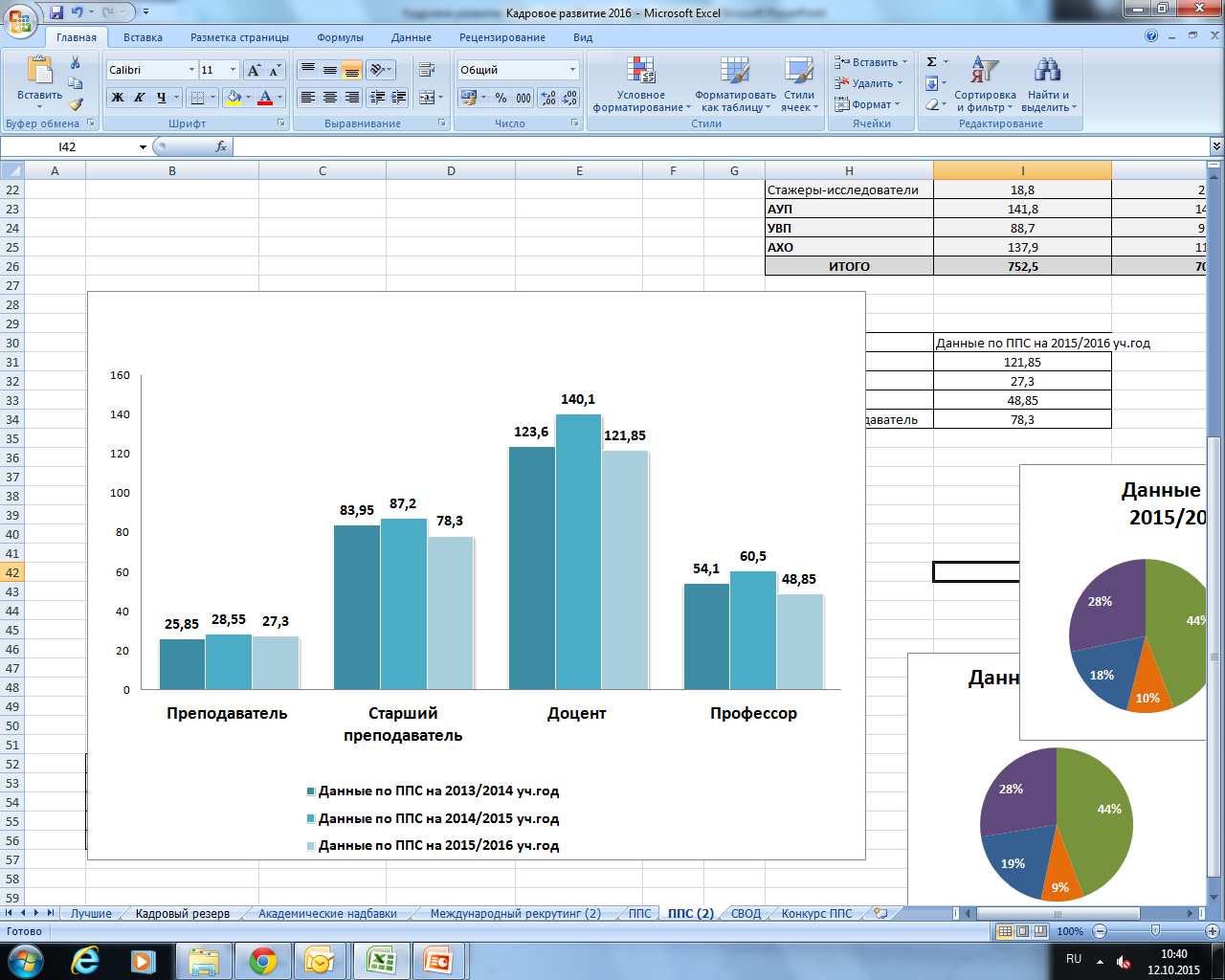 Показатель отношения количества ППС к общему числу студентов НИУ ВШЭ - Санкт-Петербург, который в 2014/2015 учебном году был равен 8,4 , по данным на 2015/2016 учебный год этот показатель достиг 10,8 , что для НИУ ВШЭ - Санкт-Петербург является оптимальным значением. До лета 2014 года конкурс профессорско-преподавательского состава (ППС) НИУ ВШЭ - Санкт-Петербург осуществлялся исключительно через печатные средства массовой информации (СМИ), соответственно, отклик со стороны внешних кандидатов был незначительным. Летом 2014 году Санкт-Петербургским кампусом, совместно с НИУ ВШЭ в г. Москва, был проведен конкурс ППС посредством специально разработанной электронной системы подачи заявок и документов. Данная система позволила упростить процедуру предоставления информации, обеспечила оперативность обработки поступающих документов, а также исключила возможность потери данных. Кроме того объявления о конкурсном отборе ППС стали более доступными для внешних кандидатов. По итогам летнего конкурса ППС 2014 года и конкурсов зима/лето 2015 года наблюдается тенденция роста числа заявок внешних кандидатов (от 39,44% лето 2014 г. до 46,01% конкурс лето 2015 г.) (см. рисунок 1.2).Рисунок 1.2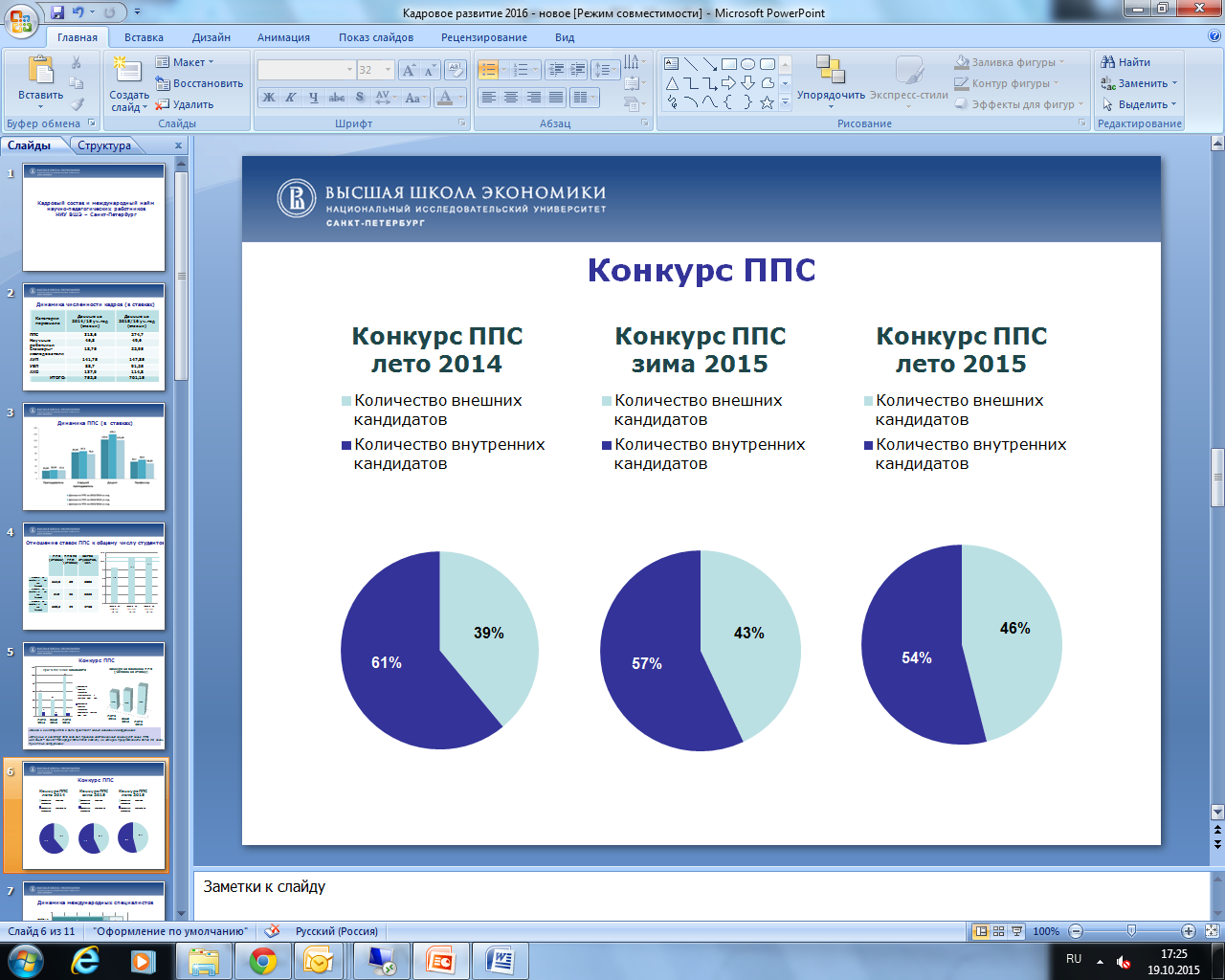 Участие в конкурсном отборе ППС большего числа внешних кандидатов позволило обновить преподавательский состав, а также активизировать публикационную активность ППС. По проведенным конкурсам ППС наблюдается положительная динамика показателя количества человек на ставку (лето 2014 г. – 1,56 , лето 2015 г. – 2,47). Более подробная информация о конкурсе ППС представлена на рисунке 1.3.Рисунке 1.3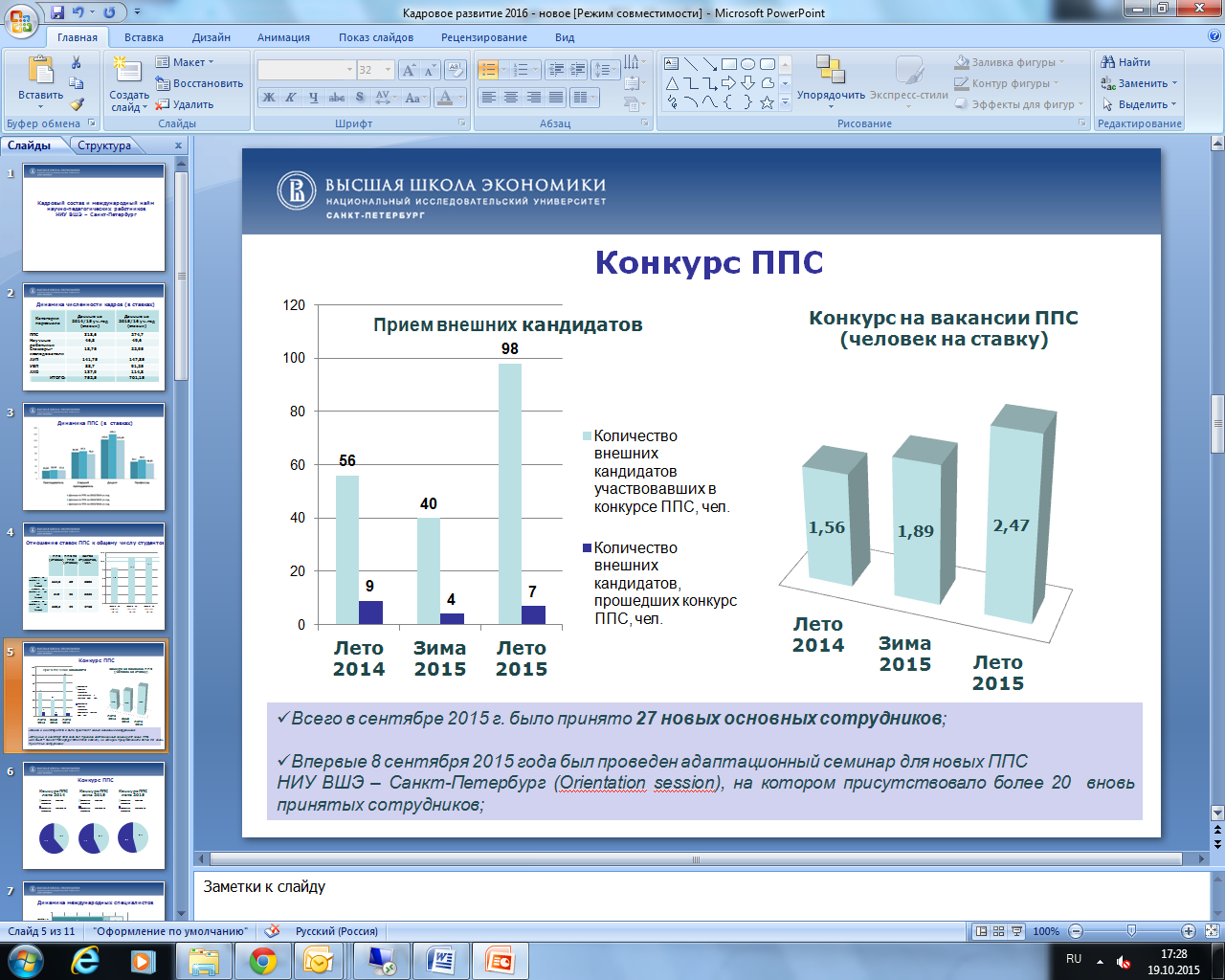 Всего в сентябре  2015 года было принято 27 новых основных сотрудников категории ППС. Впервые 8 сентября 2015 года был проведен адаптационный семинар для новых ППС НИУ ВШЭ – Санкт-Петербург (Orientation session), на котором присутствовало более 20 вновь принятых сотрудников. Аналогичный семинар планируется проводить в начале каждого учебного года, что поможет новым сотрудникам ознакомиться с организационной структурой и направлениями деятельности вуза, узнать о возможностях, которые Университет дает научно-педагогическим сотрудникам. Для создания международной образовательной и научно-исследовательской среды в кампус активно приглашаются специалисты, отобранные по процедуре международного рекрутинга. Как результат, у студентов появилась возможность учиться у преподавателей, имеющих опыт работы в зарубежных университетах. Наблюдается положительная динамика по привлечению международных высококвалифицированных специалистов, например, до 2014 года только в штате факультета социологии был преподаватель подобной квалификации, а в 2014/2015 учебном году их количество достигло 5 человек. На условиях трехлетних трудовых договоров в департаменты экономики и истории были приглашены 3 доцента, на факультет Санкт-Петербургская школа социальных и гуманитарных наук – профессор из Великобритании. Тенденция сохранится и на последующие 2015/2016 и 2016/2017 учебные года, которые представлены на рисунке 1.4. На октябрь 2015 года в штате Кампуса уже оформлено 9 международных высококвалифицированных преподавателей.Рисунок 1.4 Динамика международных специалистов В 2015/2016 учебном году в Кампусе продолжилась реализация программы развития высокого профессионального потенциала (кадровый резерв НИУ ВШЭ), нацеленной на создание условий для профессионального роста, интеграции в академическую среду и закрепления в университете перспективных молодых преподавателей.Группа высокого профессионального потенциала включает четыре категории: «Будущие профессора» отбираются из числа лучших молодых преподавателей, наиболее перспективных с точки зрения будущего должностного продвижения; одним из основных условий попадания в эту категорию является наличие ученой степени кандидата наук, Ph.D. зарубежного университета или рекомендация к защите кандидатской диссертации. «Новые преподаватели» отбираются из числа молодых преподавателей, начинающих работу в НИУ ВШЭ; основное условие - срок работы на преподавательской должности на полной ставке непрерывно в течение не более 24 месяцев.«Будущие преподаватели» отбираются из числа лучших студентов (бакалавров и магистрантов), наиболее перспективных с точки зрения будущей преподавательской работы.«Новые исследователи» отбираются из числа работников, занимающих научные должности на полную ставку в научно-учебных лабораториях и научных институтах.   Динамика численности категорий кадрового резерва НИУ ВШЭ – Санкт-Петербург представлена на рисунке 1.5.Рисунок 1.5Динамика численности категорий кадрового резерва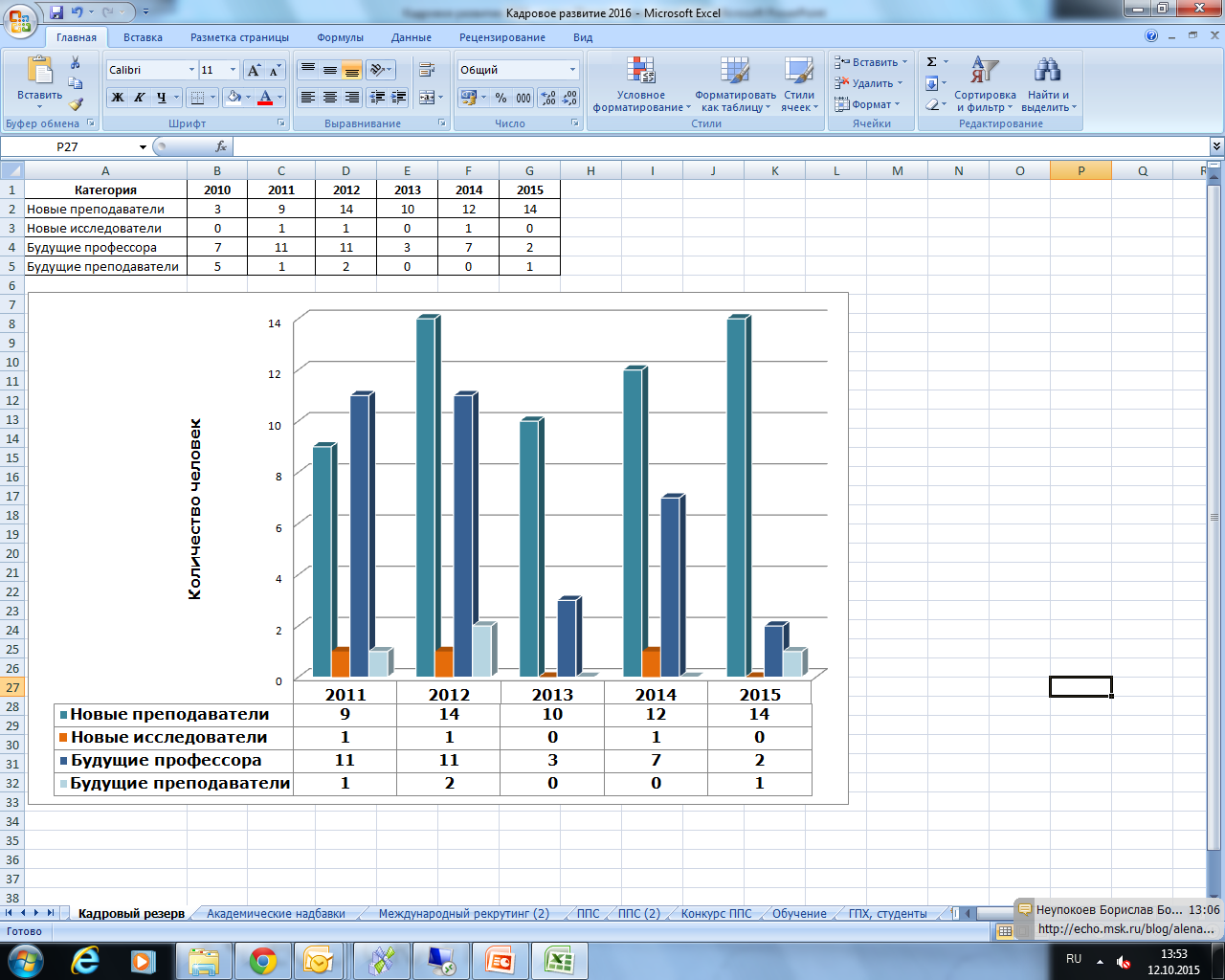 Диаграмма показывает, что численность «будущих профессоров» в 2015/2016 учебном году уменьшилась на 5 человек по сравнению с предыдущим годом. Численность «новых преподавателей» в 2015/2016 учебном году увеличилась на 2 человека. В категории кадрового резерва «новые исследователи» представителей филиала в 2015/2016 учебном году нет. В категории «будущие преподаватели» филиала в 2015/2016 учебном году представлен 1 человек. Динамика академических надбавок представлена на рисунке 1.6. Рисунок 1.6Динамика академических надбавок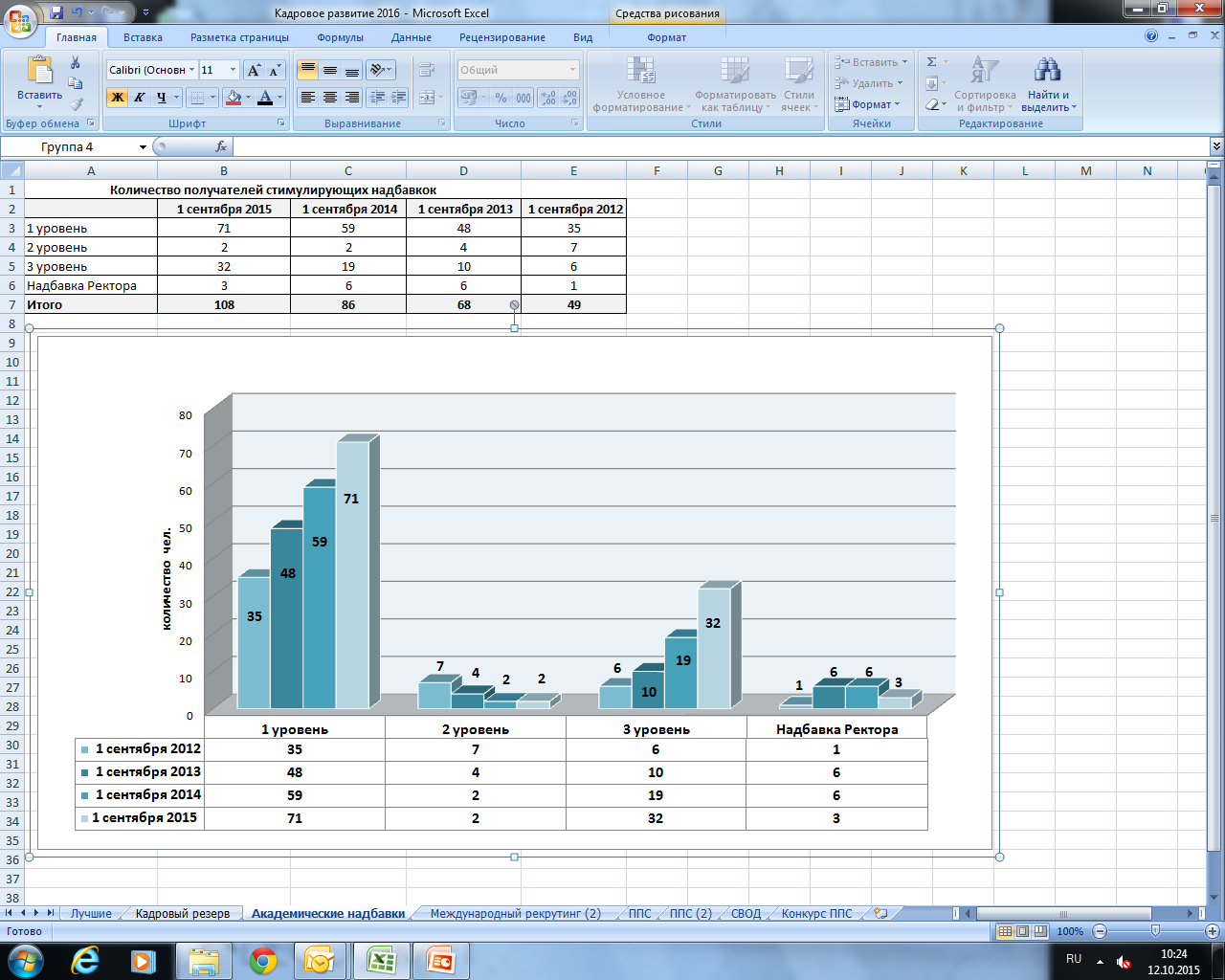 Начальник отдела кадров                                                                                         Н.В. Волкова